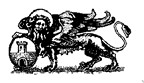 CITTA’DI ROVATO (Provincia di Brescia) PROT.   n.  50282  del   10-12-2020AVVISO PUBBLICO DI PREINFORMAZIONE PER RICHIESTA  DI OFFERTA SU SINTEL PORTALE ARCA DELLA REGIONE LOMBARDIA. MANIFESTAZIONE D’INTERESSE PER LA SELEZIONE DI OPERATORI ECONOMICI DA INVITARE ALLE GARE TELEMATICHE PER LA FORNITURA DI LIBRI, DVD, CD MUSICALI E AUDIOLIBRI PER LA BIBLIOTECA COMUNALE - ANNO 2021SCADENZA IL GIORNO 08/01/ 2021IL RESPONSABILE UNICO DEL PROCEDIMENTO RENDE NOTO che questa Stazione Appaltante intende espletare una indagine di mercato finalizzata ad acquisire manifestazioni di interesse per la partecipazione a procedure per la selezione di operatori economici da invitare alle gare telematiche per la fornitura di libri, dvd, cd musicali e audiolibri per la biblioteca comunale - anno 2021Con il presente Avviso non è indetta alcuna procedura di affidamento concorsuale o para concorsuale e non sono previste graduatorie di merito o attribuzione di punteggio. La presente indagine è finalizzata alla individuazione di operatori economici da invitare all’affidamento di cui all’art. 36 comma 2 lettera b del Decreto Legislativo 18/04/2016 n. 50, aggiornato con le modifiche introdotte dello Sblocca cantieri (Legge n. 55/2019). La manifestazione di interesse non determina l'instaurazione di posizioni giuridiche od obblighi negoziali e non vincola in alcun modo l'Ente che sarà libero di avviare altre procedure e/o di sospendere, modificare o annullare, in tutto o in parte, la presente indagine di mercato con atto motivato. REQUISITI MINIMI DI PARTECIPAZIONE: la manifestazione di interesse dovrà essere correlata dalla seguente documentazione (vedi allegato A e B):Dichiarazione del candidato di manifestazione d’interesse a partecipare, alla successiva procedura per l’affidamento della fornitura in oggetto;Indicazione dei dati relativi alla ditta candidata (denominazione, sede legale, n. telefono, email e indirizzo PEC), completi delle generalità del dichiarante (nel caso di raggruppamenti i dati devono essere resi da tutti i componenti);  Dichiarazioni di cui all’art. 80 del D.Lgs. 50/2016, relativa al possesso dei requisiti di carattere generale;Fotocopia del documento di identità, in corso di validità, di tutti i soggetti che sottoscrivono le rispettive dichiarazioni sostitutive di certificazione o di atto notorio da rendere ai sensi del D.P.R. 445/2000; Tali dichiarazioni vengono rese sotto la piena responsabilità ai sensi del D.P.R. 445/2000 e smi. L’Amministrazione si riserva la facoltà di acquisire ulteriore documentazione in ordine al contenuto delle manifestazioni di interesse e dei documenti presentati dalle società interessate, come pure richiedere alle stesse di qualificare ulteriormente la propria candidatura nei termini ed alle condizioni che saranno al riguardo comunicate. PROCEDURA DI GARA: Le procedure di gara, ai sensi dell'art. 58 del DLGS 50/2016, verranno condotte mediante l'ausilio di sistemi informatici, attraverso la piattaforma telematica di Regione Lombardia, Sintel.Tutti i concorrenti dovranno registrarsi presso il portale ww.arca.regione.lombardia.it e qualificarsi per le categorie merceologiche oggetto del presente avviso e per l'Ente locale "Comune di Rovato". Alla procedura verranno invitati tutti gli operatori economici, individuati sulla presente indagine di mercato, che avranno mostrato la propria manifestazione di interesse. 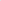 L’aggiudicazione avverrà ai sensi dell’art. 95 comma 4 del D.Lgs. 50/2016, col criterio del prezzo più basso, da determinarsi mediante ribasso sull’importo a base d’asta. PROCEDURA DELLA MANIFESTAZIONE DI INTERESSE Le ditte dovranno far pervenire la propria domanda di partecipazione, allegato A e B debitamente compilati, sottoscritta dal legale rappresentante della ditta (nell’ipotesi di raggruppamento temporaneo la sottoscrizione dovrà essere effettuata dalla ditta che svolgerà il ruolo di capogruppo), esclusivamente mediante Posta Elettronica Certificata (P.E.C.) al seguente indirizzo protocollo@pec.comune.rovato.bs.it (farà fede la data e ora di consegna) entro e non oltre le ore 12,00 del giorno 08/01/2021, pena la non ammissione alla procedura. Non sono ammesse domande di partecipazione da parte di soggetti in forma singola che siano già candidati in raggruppamenti temporanei. OGGETTO E IMPORTO DELLA FORNITURA: ULTERIORI INFORMAZIONI II presente avviso ha esclusivamente funzione di pubblicità notizia e non è vincolante per l'Ente per cui eventuali variazioni al programma dello stesso non devono costituire motivo di richiesta da parte delle ditte interessate. L'espletamento delle procedure di selezione non obbligano l'Ente a procedere all'affidamento. Tutti i dati personali forniti dell’affidatario saranno trattati nel rispetto del contenuto del Regolamento (UE) 2016/679 del Parlamento Europeo e del Consiglio del 27 aprile 2016 (General Data Protection Regulation ‐ GDPR) e del decreto legislativo 30 giugno 2003, n. 196 («Codice della privacy») esclusivamente per le finalità connesse all'espletamento delle procedure relative al presente Avviso. Per informazioni di carattere tecnico o amministrativo gli interessati potranno rivolgersi al Responsabile del Procedimento Annalisa Andreis mail: a.andreis@comune.rovato.bs.it – protocollo@pec.comune.rovato.bs.it. Il presente Avviso è pubblicato sul profilo del committente fino al giorno 08/01/2021Rovato, li 10/12/2020 Il Responsabile del procedimento Annalisa Andreis (documento firmato digitalmente)                                                                                                 Allegato A ISTANZA PER MANIFESTAZIONE D’INTERESSE PER LA SELEZIONE DI OPERATORI ECONOMICI DA INVITARE ALLE GARE TELEMATICHE PER LA FORNITURA DI LIBRI, DVD, CD MUSICALI E AUDIOLIBRI PER LA BIBLIOTECA COMUNALE - ANNO 2021 Il/la sottoscritto/a _________________________________________________________________ Nato/a a ___________________________________ il ____________________________________ C.F. _____________________________________________________________________________ Residente a ________________________________ Prov. _________________ CAP ____________ Via, n. ___________________________________________________________________________ MANIFESTA INTERESSE AD ESSERE INVITATO ALLA PROCEDURA PER L’AFFIDAMENTO DELLA FORNITURA IN OGGETTO D I C H I A R A Di essere il rappresentante legale, con la qualifica di _____________________________________ Della ditta_________________________________________________________________ C.F./P.IVA  _______________________________________________________________________ Con sede a ________________________________ Prov. _________________ CAP ____________ Via, n. ___________________________________________________________________________ Telefono  ____________________________________ Fax ________________________________ E‐mail ___________________________________________________________________________ PEC _____________________________________________________________________________ di aver preso visione ed accettare incondizionatamente le condizioni contenute nel presente avviso pubblico / manifestazione di interesse per la gara in oggetto; dichiara l’inesistenza delle situazioni indicate al comma 4, al comma 5 lettere a) b) f) g) h) l) m) ed al comma 12 dell’art. 80 del D. Lgs. 50/2016;  dichiara che l’impresa non ha in corso una procedura di emersione di cui all’art. 1bis comma 14 della L. n. 383/2001 e s.mm.ii.;  dichiara che l’impresa (scegliere e barrare con una X la voce di propria competenza):  □ ha ottemperato al disposto della Legge n. 68 del 12/03/1999 art. 17 in quanto con organico oltre i 35 dipendenti o con organico da 15 a 35 dipendenti che ha effettuato nuove assunzioni dopo il 18 gennaio 2000; OVVERO □ non è assoggettabile agli obblighi derivanti dalla Legge n. 68 del 12/03/1999 in quanto con organico fino a 15 dipendenti o con organico da 15 a 35 dipendenti che non ha effettuato nuove assunzioni dopo il 18 gennaio 2000; □ iscrizione nel registro della Camera di Commercio, Industria, Artigianato e Agricoltura per le forniture oggetto del contratto;  dichiara di autorizzare il trattamento e la diffusione dei dati personali per le finalità di gestione del presente avviso ai sensi del D.Lgs. n. 196/2003 e D.lgs. n. 33/2013. Data                                                                                                                                                                                                            TIMBRO E FIRMA Attenzione: ALLEGARE LA FOTOCOPIA DI UN DOCUMENTO DI IDENTITÀ IN CORSO DI VALIDITÀ DEL DICHIARANTE Tutti i dati personali forniti dall’affidatario saranno trattati nel rispetto del contenuto del Regolamento (UE) 2016/679 del Parlamento Europeo e del Consiglio del 27 aprile 2016 (General Data Protection Regulation ‐ GDPR) e del decreto legislativo 30 giugno 2003, n. 196 («Codice della privacy»), si informa che. le finalità e le modalità di trattamento cui sono destinati i dati raccolti ineriscono al procedimento in oggetto; il conferimento dei dati costituisce presupposto necessario per la partecipazione alla gara; l’eventuale rifiuto a rispondere comporta esclusione dal procedimento in oggetto; i soggetti o le categorie di soggetti ai quali i dati possono essere comunicati sono: il personale interno dell’Amministrazione implicato nel procedimento, ogni altro soggetto che abbia interesse ai sensi della legge 241/1990, i soggetti destinatari delle comunicazioni previste dalla legge in materia di contratti pubblici, gli organi dell’autorità giudiziaria; i diritti spettanti all’interessato sono quelli di cui all’articolo 7 del decreto legislativo 196/2003 e s.m.i.                                                                                                                                                                           Allegato B ISTANZA PER MANIFESTAZIONE D’INTERESSE PER LA SELEZIONE DI OPERATORI ECONOMICI DA INVITARE ALLE GARE TELEMATICHE PER LA FORNITURA DI LIBRI, DVD, CD MUSICALI E AUDIOLIBRI PER LA BIBLIOTECA COMUNALE - ANNO 2021 Il/la sottoscritto/a _________________________________________________________________ Nato/a  ___________________________________ il ____________________________________ In qualità (carica sociale) ___________________________________________________________ Della ditta __________________________________________________________________ C.F./P.IVA  _______________________________________________________________________ Con sede a ________________________________ Prov. _________________ CAP ____________ Via, n. ___________________________________________________________________________ Telefono  ____________________________________ Fax ________________________________ E‐mail ___________________________________________________________________________ PEC _____________________________________________________________________________ DICHIARA che nei propri confronti, negli ultimi cinque anni, non sono stati estesi gli effetti delle misure di prevenzione della sorveglianza di cui all’art. 3 della Legge n. 1423 del 27/12/1956 irrogate nei confronti di un proprio convivente, o di una delle cause ostative previste dall’art. 10 della L. 575 del 31/05/1965; l’inesistenza nei propri confronti delle situazioni di cui al comma 1 art. 80 D. lgs. 50/2016;  che ai sensi dell’art. 80 comma 5 lettera l) del D.Lgs. n. 50/2016 (scegliere e barrare con una X la voce di propria competenza):  □ di non essere stato vittima dei reati previsti e puniti dagli art. 317 e 629 del codice penale aggravati ai sensi dell’art. 7 del d.l. 13 maggio 1991, n. 152, convertito con modificazioni dalla legge 12 luglio 1991, n. 203, ovvero: □ di essere stato vittima dei reati previsti e puniti dagli art. 317 e 629 del codice penale aggravati ai sensi dell’art. 7 del d.l. 13 maggio 1991, n. 152, convertito con modificazioni dalla legge 12 luglio 1991, n. 203, e aver denunciato i fatti all’autorità giudiziaria; □ di essere stato vittima dei reati previsti e puniti dagli art. 317 e 629 del codice penale aggravati ai sensi dell’art. 7 del d.l. 13 maggio 1991, n. 152, convertito con modificazioni dalla legge 12 luglio 1991, n. 203, e non aver denunciato i fatti all’autorità giudiziaria, ricorrendo i casi previsti dall’art. 4, primo comma, della legge 24 novembre 1981, n. 689;  sotto la propria personale responsabilità e visto l’art. 76 del citato D.P.R. 445/2000: 1) che nei propri confronti non è stata pronunciata sentenza definitiva o emesso decreto penale di condanna divenuto irrevocabile, oppure sentenza di applicazione della pena su richiesta, ai sensi dell’articolo 444 del C.P.P., per uno dei seguenti reati:  delitti, consumati o tentati, di cui agli articoli 416, 416‐bis del codice penale ovvero delitti commessi avvalendosi delle condizioni previste dal predetto articolo 416‐bis ovvero al fine di agevolare l'attività delle associazioni previste dallo stesso articolo, nonché per i delitti, consumati o tentati, previsti dall'articolo 74 del decreto del Presidente della Repubblica 9 ottobre 1990, n. 309, dall’articolo 291‐quater del decreto del Presidente della Repubblica 23 gennaio 1973, n. 43 e dall'articolo 260 del decreto legislativo 3 aprile 2006, n. 152, in quanto riconducibili alla partecipazione a un'organizzazione criminale, quale definita all'articolo 2 della decisione quadro 2008/841/GAI del Consiglio;  delitti, consumati o tentati, di cui agli articoli 317, 318, 319, 319‐ter, 319‐ quater, 320, 321, 322, 322‐bis, 346‐bis, 353, 353‐bis, 354, 355 e 356 del codice penale nonché all’articolo 2635 del codice civile;  frode ai sensi dell'articolo 1 della convenzione relativa alla tutela degli interessi finanziari delle Comunità europee;  delitti, consumati o tentati, commessi con finalità di terrorismo, anche internazionale, e di eversione dell'ordine costituzionale reati terroristici o reati connessi alle attività terroristiche;  delitti di cui agli articoli 648‐bis, 648‐ter e 648‐ter.1 del codice penale, riciclaggio di proventi di attività criminose o finanziamento del terrorismo, quali definiti all'articolo 1 del decreto legislativo 22 giugno 2007, n. 109 e successive modificazioni;  sfruttamento del lavoro minorile e altre forme di tratta di esseri umani definite con il decreto legislativo 4 marzo 2014, n. 24; ogni altro delitto da cui derivi, quale pena accessoria, l'incapacità di contrattare con la pubblica amministrazione;  di avere subito una delle condanne di cui sopra ma:  □ il reato è stato depenalizzato  □ è intervenuta la riabilitazione  □ il reato è stato dichiarato estinto dopo la condanna □ la condanna è stata revocata; che non sussistono cause di decadenza, di sospensione o di divieto previste dall'articolo 67 del decreto legislativo 6 settembre 2011, n. 159 o di un tentativo di infiltrazione mafiosa di cui all'articolo 84, comma 4, del medesimo decreto. Resta fermo quanto previsto dagli articoli 88, comma 4bis, e 92, commi 2 e 3, del decreto legislativo 6 settembre 2011, n. 159, con riferimento rispettivamente alle comunicazioni antimafia e alle informazioni antimafia. Data                                                                                                                TIMBRO E FIRMA Attenzione: ALLEGARE LA FOTOCOPIA DI UN DOCUMENTO DI IDENTITÀ IN CORSO DI VALIDITÀ DEL DICHIARANTETutti i dati personali forniti dall’affidatario saranno trattati nel rispetto del contenuto del Regolamento (UE) 2016/679 del Parlamento Europeo e del Consiglio del 27 aprile 2016 (General Data Protection Regulation ‐ GDPR) e del decreto legislativo 30 giugno 2003, n. 196 («Codice della privacy»), si informa che. le finalità e le modalità di trattamento cui sono destinati i dati raccolti ineriscono al procedimento in oggetto; il conferimento dei dati costituisce presupposto necessario per la partecipazione alla gara; l’eventuale rifiuto a rispondere comporta esclusione dal procedimento in oggetto; i soggetti o le categorie di soggetti ai quali i dati possono essere comunicati sono: il personale interno dell’Amministrazione implicato nel procedimento, ogni altro soggetto che abbia interesse ai sensi della legge 241/1990, i soggetti destinatari delle comunicazioni previste dalla legge in materia di contratti pubblici, gli organi dell’autorità giudiziaria; i diritti spettanti all’interessato sono quelli di cui all’articolo 7 del decreto legislativo 196/2003 e s.m.i.                                                                                                                                                                                         Allegato C ISTANZA PER MANIFESTAZIONE D’INTERESSE PER LA SELEZIONE DI OPERATORI ECONOMICI DA INVITARE ALLE GARE TELEMATICHE PER LA FORNITURA DI LIBRI, DVD, CD MUSICALI E AUDIOLIBRI PER LA BIBLIOTECA COMUNALE - ANNO 2021 Importo presunto della fornitura (iva assolta dall’editore)Libri per adulti e per ragazzi di tutte le case editrici, DVD, CD Musicali e AUDIOLIBRI per adulti e per ragazzi – importo presunto di Euro 25.000,00.Parametri quantitativi e qualitativi ritenuti indispensabili per la fornitura:disporre di un sito web su cui potere effettuare tutte le operazioni d’acquisto: (ricerca del materiale multimediale con particolare cura delle categorie merceologiche sotto riportate, vetrina novità per ambito merceologico, formulazione degli ordini, controllo budget, stato evasioni, verifica spedizioni, prenotazione dei non disponibili, avviso sui prenotati, fatturazione elettronica;immediata disponibilità delle seguenti tipologie merceologiche: libri in commercio per adulti e ragazzi dvd per adulti e ragazzi, cd musicali per adulti e ragazzi, audiolibri per adulti e ragazzi;una riguardevole quantità complessiva di multimedia immediatamente ordinabili;evasione degli ordini nei tempi dichiarati nel vostro sito di riferimento;Pronta consegna presso la sede della nostra Biblioteca Trasporto a vs. carico franco BibliotecaOGGETTOIMPORTO PRESUNTO DELLA FORNITURAPERIODO DI ESECUZIONEFORNITURA DI LIBRI, DVD, CD MUSICALI E AUDIOLIBRI PER LA BIBLIOTECA COMUNALE - ANNO 2021€ 25.000,00Anno 2021OGGETTOIMPORTO PRESUNTO DELLA FORNITURAPERIODO DI ESECUZIONEFORNITURA DI LIBRI, DVD, CD MUSICALI E AUDIOLIBRI PER LA BIBLIOTECA COMUNALE - ANNO 2021€ 25.000,00Anno 2021OGGETTOIMPORTO PRESUNTO DELLA FORNITURAPERIODO DI ESECUZIONEFORNITURA DI LIBRI, DVD, CD MUSICALI E AUDIOLIBRI PER LA BIBLIOTECA COMUNALE - ANNO 2021€ 25.000,00Anno 2021